ПРАЗДНИК В ГРУППЕ «СОЛНЫШКО» НА ТЕМУ «ДЕНЬ ПОБЕДЫ»(в рамках краткосрочного проекта «9 Мая»)Цель: Воспитание патриотизма у дошкольников, чувства гордости за подвиг Советского народа.Ход праздника: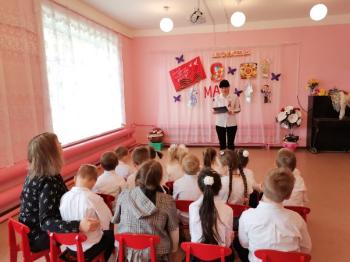 Ведущий - Ребята, кто мне скажет, какой праздник мы сегодня будем отмечать в нашем зале? (ответы детей)Много праздников мы отмечаем,Все танцуем, играем, поем,и красавицу осень встречаеми нарядную елочку ждем.Но есть праздник один-самый главныйИ его нам приносит веснаДень Победы-торжественный славныйОтмечает его вся страна!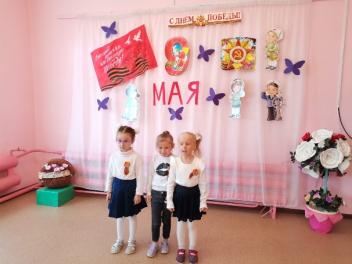 Дети читают стихи1.Что такое День Победы? Это утренний парад,Едут танки и ракеты, марширует строй солдат!2. Что такое День Победы?Это праздничный салют, фейерверк взлетает в небо, рассыпаясь там и тут!3. Что такое День Победы? Это речи за столом,Это песни и беседы, это дедушкин альбом.Это фрукты и конфеты, это запахи весны.Что такое День Победы? Это значит –нет войны! (все садятся)Ведущий: Трубы трубят, барабаны гремят. На площади нашей военный парад,Печатая шаг у кремлевской стены, идут офицеры российской страны.Проходят гвардейцы в равнении строгом, знамена гвардейские помнят о многом.Их словно солдат, опалила война-недаром сверкают на них ордена!Идут моряки по звенящей брусчатке, как белые чайки, взлетают перчатки.За ними десанта ряды боевые. береты, как небо у них, голубые.Где раньше когда-то стучали тачанки, рядами проходят «Катюши» и танкиРакеты и пушки везут тягачи, смотрите, какие они силачи!Проходят наследники дедовской славы,Защитники нашей Российской державы!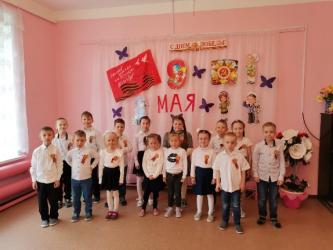 ДЕТИ ИСПОЛНЯЮТ ПЕСНЮ «БРАВЫЕ СОЛДАТЫ»Ведущий - Ребята, давайте окунемся с вами в прошлое, на 82 года назад в день 22 июня 1941года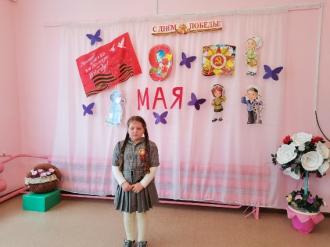 Ребенок Солнце светит, пахнет хлебом, лес шумит, река, трава...Хорошо под мирным небом слышать добрые словаХорошо зимой и летом, в день осенний и веснойНаслаждаться ярким светом, звонкой мирной тишиной.Действительно, этот день был солнечным, мирным. В этот день закончились выпускные вечера в школе, юные пары кружились в вальсе и вдруг...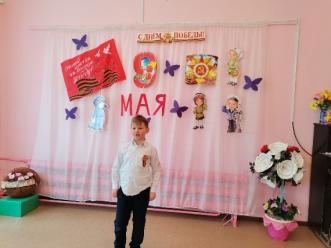 РебенокЛетней ночью на рассвете, когда мирно спали детиГитлер дал войскам приказ и послал солдат немецкихПротив русских, против нас!Ведущий: Границу нашей Родины нарушили вражеские самолеты и стали сбрасывать бомбы на села и города. Радио известило весь советский народ о начавшейся войне. Все поднялись на защиту Отечества. Гитлеровцам очень хотелось закончить войну быстрой победой. Враг бомбил нашу страну с самолетов, расстреливал танками и пушками. Фашисты направляли в бой все больше и больше солдат и военной техники. У врагов были быстрые самолеты, у танков была хорошая защита-броня, пушки и пулеметы. А у советских солдат была отвага, стойкость, мужество. «Вставай, народ!»-услышав клич Земли, на фронт солдаты Родины ушли.Отважно шли солдаты в бой, за каждый город и за нас с тобой!ЗВУЧИТ 1 КУПЛЕТ ПЕСНИ «СВЯЩЕННАЯ ВОЙНА»Ведущий -Да, нелегкие времена настали для всей страны, для всех людей. Ровно 3 года 10 месяцев и 18 дней шла ВОВ. Нет ни одной семьи, которой не коснулось бы горе.ЗВУЧИТ 1 КУПЛЕТ ПЕСНИ «В ЗЕМЛЯНКЕ»Ведущий -шли солдаты на войну, а сами думали о доме, о близких и любимых. И между боями писали письма…треугольники с фронта. Было трудно и страшно, но бойцы давали клятву не отступатьКлянусь, назад ни шагу! Скорей я мертвый самКлянусь, мы будем квиты, с врагом-я дам обет,Что будут кровью смыты, следы его побед!Много фронтовых дорог прошли наши солдаты, превозмогая усталость, холод и голод, жару и бессонницу, но ничего не могло остановить его на пути к Победе. Врага беспощадно гнали с нашей земли и одерживали победу в тяжелых боях. Наши солдаты отличались большой смелостью и храбростью, они готовы были отдать жизнь за свою родную Отчизну. Немалую смелость и отвагу на войне проявляли женщины и девушки. Медсестры под градом пуль выносили раненых солдат с поля боя, когда вокруг гремели взрывы и пули свистел над головой. Оказывали им медицинскую помощь. Одним из красивых женских имен было названо грозное оружие.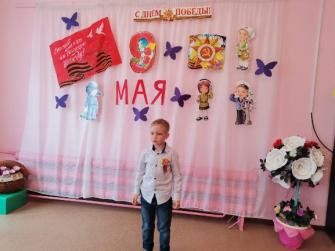 РебенокВраг дрожал, услышав о «Катюше», мощь «Катюш» вела солдат вперед.Песню боевую ты послушай, что сложил и пел о ней народ.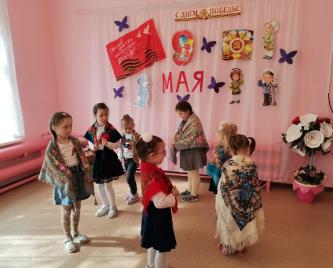 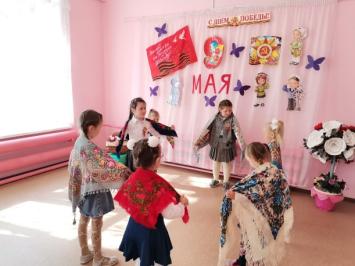 ДЕВОЧКИ ИСПОЛНЯЮТ ТАНЕЦ «КАТЮША»Ведущий: школьники отложили свои учебники и тетрадки, дети помладше-игрушки. Чем могли, помогали взрослым-сеяли хлеб, водили трактора в поле, работали на заводах.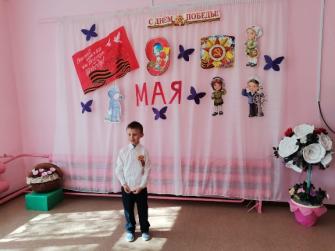 РебенокНе спится мальчишке, он думал всю ночьНу как же, ну чем же мне фронту помочь?А утром на зорьке мальчишка встает, знакомой дорогой идет на завод.Ик мастеру: дядя, меня научи! Я буду снаряды для фронта точить!Станок был послушный, мальчишка умел, бойко станок под рукою запел.Мальчишка спешил, не теряя минут. снаряды для фронта машины везут!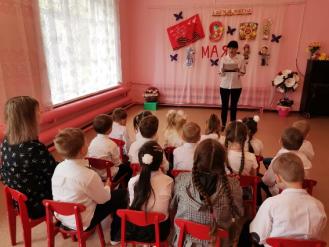 Ведущий: так, общими усилиями приближали люди тот счастливый день- день победы. она досталась ценой самого дорогого, что есть у человека- жизни. Много мужей и сыновей полегло на поле боя, не вернулось домой, пропали без вести. Советский воин, советский солдат во все времена был непобедимым., храбрым и сильным, потому что любил свою землю, берег ее. С большой болью в душе мы скорбим о тех., кто не вернулся с поля боя.Куда б ни шел, не ехал ты, но здесь остановись.Могиле этой дорогой всем сердцем поклонисьИ для тебя, и для меня он сделал все-что могСебя в бою не пожалела Родину сберег.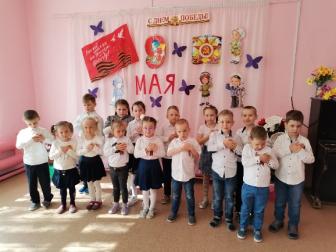 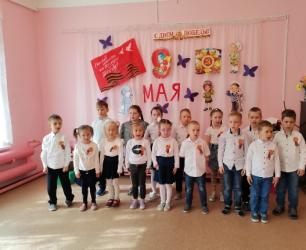 ДЕТИ ИСПОЛНЯЮТ ПЕСНЮ «ВЕЧНЫЙ ОГОНЬ»Минутой молчания почтим память, и пусть каждый в душе поблагодарит погибших солдат за счастливый мир, в котором мы живем.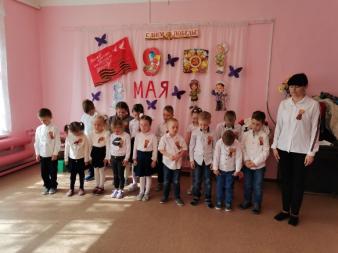 МИНУТА МОЛЧАНИЯВедущий -8 мая 1945 года фашисткой Германией был подписан акт о капитуляции и 9 Мая был объявлен Днем Победы!ЗЫУЧИТ ГОЛОС ЛЕВИТАНА-ОБ ОКОНЧАНИИ ВОЙНЫ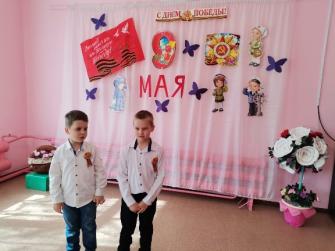 Дети:1-Мир — это главное слово на свете! мир-очень нужен нашей планете!мир нужен взрослым, мир нужен детям, мир нужен всем!2 –над кораблем алеет наше знамя, а за кормой лазурная волна.Мы подрастет и станем моряками, защитой станем мы тебе, страна!Ведущий -пусть не будет войны никогда, не коснется нас больше беда.В день Победы все песни поют, в честь Победы сверкает салют!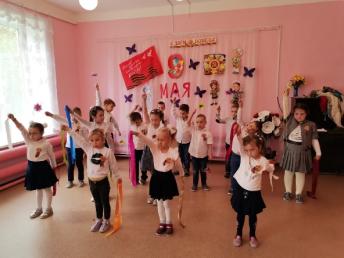 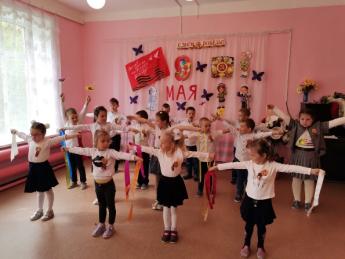 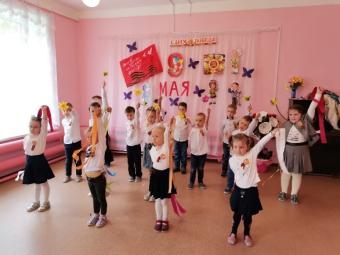 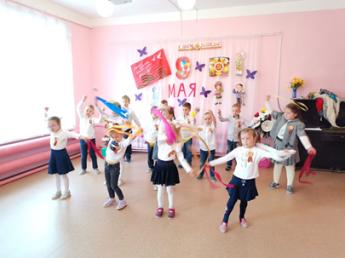 ДЕТИ ИСПОЛНЯЮТ КОМПОЗИЦИЮ «САЛЮТ ПОБЕДЫ» С ЛЕНТАМИ И ЦВЕТАМИ.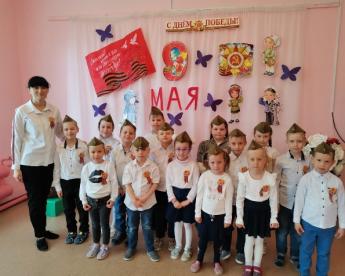 Ведущий -На этом наш праздник заканчивается, давайте сохраним в наших сердцах все те слова, что мы сегодня говорили. С праздником Победы вас!Звучит песня «день Победы», дети и гости выходят из зала.